Northchurch Parish Council+Telephone 01442876911							116d High StreetE-mail:  northchurchparishcouncil@zen.co.uk				NorthchurchWebsite:  www.northchurchparishcouncil.org				Herts										HP4 3QNCouncillors		Mrs Edwards	Chairman			Mr Pocock	Vice Chairman			Mr Godfrey 			Mrs Rees								Mr Holditch	SUMMONSNotice is hereby given that there will be a meeting of the Planning Committee on Monday 10 June 2019 at 7.30 pm at The Council Office 116d High Street Northchurch HP4 3QN. The purpose of the meeting is to transact the business set out in the agenda below and you are hereby summoned to attend.Usha Kilich Parish Clerk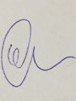 5th June 2019THE PUBLIC ARE INVITED TO ATTEND ALL MEETINGS OF THE PARISH COUNCILA G E N D ATo receive apologies for absence, if any. To receive declarations of interest in items on the agenda.Public participation - to consider requests by members of the public to speak at this meeting, in accordance with the Parish Council’s Public Speaking Arrangements.To approve and sign the minutes of the meeting held on 20th May 2019 .To consider, for Resolution, forms and drawings for applications relating to the Northchurch Parish Council received from Dacorum Borough Council. Ref 4/01175/19/FHA 11 St Marys Ave HP4 3RW to demolish garage and conservatory and replace with new rear extension, to demolish front door area to create a new entry porch to remodel the existing interior to create a second toilet and utility room and create a third bedroom/lounge study area.Ref: 4/01080/19/FUL Puddingstone Orchard HP4 1LR new dwelling house to replace existing caravan and sundry building.Ref: 4/01217/19/FHA Setters Barn 2 Blackwells HP4 1RB Ground floor rear extension and new basement under rear gardenRef; 4/00853/19/ROC 53 Covert Road HP4 3SS variation of condition 2 (approved plans) attached to planning permission 4/02940/15/FHA (two storey front extension and first floor side extension)Ref: 4/01266/19/FHA Brimbles Northchurch HP4 1LR two storey rear extension single storey side extension first floor side extension new front and side roof lights part garage conversion and addition of front porch.Ref: 4/01273/19/TPO Blocks 7-23 Kite Field HP4 3XA works to treesRef: 4/01335/19/FHA 28 Merling Croft HP4 3XB two storey side extension single storey front extension single storey rear extension.Ref: 4/01348/19/TPO The Oaks 3 Rivington HP4 3ER work to treesTo discuss any applications received post issuePlanning Appeals/DMC Chairman’s ReportNothing to reportPlanning DecisionRef: 4/00667/19/LDP Land at Piggery Farm HP4 3TD change of use from vehicle storage building (B8) to light industrial building for a metal sculpting business (B1).NPC: No commentDBC: RefusedNext planning meeting will be held on the 1st July 2019 at 8.30 pm.NPC:  have no objections to make on the application.